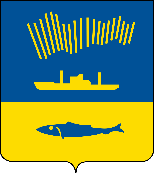 АДМИНИСТРАЦИЯ ГОРОДА МУРМАНСКАП О С Т А Н О В Л Е Н И Е                                                                                                                          №           В соответствии с Федеральными законами от 06.10.2003 № 131-ФЗ
«Об общих принципах организации местного самоуправления в Российской Федерации», от 27.07.2010 № 210-ФЗ «Об организации предоставления государственных и муниципальных услуг», постановлением Правительства Российской Федерации от 21.03.2006 № 153 «Об утверждении правил выпуска и реализации государственных жилищных сертификатов в рамках реализации ведомственной целевой программы «Оказание государственной поддержки гражданам в обеспечении жильем и оплате жилищно-коммунальных услуг» государственной программы Российской Федерации «Обеспечение доступным и комфортным жильем и коммунальными услугами граждан Российской Федерации», постановлением Правительства Российской Федерации
от 04.07.2019 № 858 «Об изменении и признании утратившими силу положений некоторых актов Правительства Российской Федерации» постановлением Правительства Мурманской области от 16.11.2010 № 513-ПП «О разработке и утверждении административных регламентов предоставления государственных услуг, осуществляемых по обращениям заявителей», п о с т а н о в л я ю: 1. Внести в постановление администрации города Мурманска 
 от 16.01.2017 № 66 «Об утверждении административного регламента предоставления государственной услуги «Выдача государственных жилищных сертификатов в рамках выполнения государственных обязательств по обеспечению жильем граждан, подлежащих переселению из закрытых административно-территориальных образований и территорий, ранее входивших в границы закрытых административно-территориальных образований» (в ред. постановлений от 16.03.2018 № 654, от 08.04.2019 № 1283, от 18.07.2019 № 2424 (далее - постановление) следующие изменения:1.1. Наименование постановления изложить в новой редакции:«Об утверждении административного регламента предоставления государственной услуги «Выдача государственных жилищных сертификатов в рамках реализации ведомственной целевой программы «Оказание государственной поддержки гражданам в обеспечении жильем и оплате жилищно-коммунальных услуг», подлежащим переселению из закрытых административно-территориальных образований и территорий, ранее входивших в границы закрытых административно-территориальных образований». 1.2. Преамбулу постановления изложить в новой редакции:«В соответствии с Федеральными законами от 06.10.2003 № 131-ФЗ
 «Об общих принципах организации местного самоуправления в Российской Федерации», от 27.07.2010 № 210-ФЗ «Об организации предоставления государственных и муниципальных услуг», постановлением Правительства Российской Федерации от 21.03.2006 № 153 «Об утверждении правил выпуска и реализации государственных жилищных сертификатов в рамках реализации ведомственной целевой программы «Оказание государственной поддержки гражданам в обеспечении жильем и оплате жилищно-коммунальных услуг» государственной программы Российской Федерации «Обеспечение доступным и комфортным жильем и коммунальными услугами граждан Российской Федерации», постановлением Правительства Российской Федерации
от 30.12.2017 № 1710 «Об утверждении государственной программы Российской Федерации «Обеспечение доступным и комфортным жильем и коммунальными услугами граждан Российской Федерации», постановлением Правительства Мурманской области от 16.11.2010 № 513-ПП «О разработке и утверждении административных регламентов предоставления государственных услуг, осуществляемых по обращениям заявителей» п о с т а н о в л я ю:».1.3. Пункт 1 постановления изложить в новой редакции:«1. Утвердить административный регламент предоставления государственной услуги «Выдача государственных жилищных сертификатов в рамках реализации ведомственной целевой программы «Оказание государственной поддержки гражданам в обеспечении жильем и оплате жилищно-коммунальных услуг», подлежащим переселению из закрытых административно-территориальных образований и территорий, ранее входивших в границы закрытых административно-территориальных образований».2. Внести изменения в приложение к постановлению администрации города Мурманска от 16.01.2017 № 66 «Об утверждении административного регламента предоставления государственной услуги «Выдача государственных жилищных сертификатов в рамках выполнения государственных обязательств по обеспечению жильем граждан, подлежащих переселению из закрытых административно-территориальных образований и территорий, ранее входивших в границы закрытых административно-территориальных образований» (в ред. постановлений от 16.03.2018 № 654, от 08.04.2019 № 1283, от 18.07.2019 № 2424) (далее – административный регламент) следующие изменения:2.1. Абзац 3 пункта 2.2.2 подраздела 2.2. раздела 2 административного регламента изложить в новой редакции:«- Федеральной налоговой службой России в части получения сведений
о государственной регистрации, содержащихся в Едином государственном реестре записей актов гражданского состояния: заключения (расторжения) брака, рождения.».2.2. По всему тексту административного регламента и приложения
к административному регламенту слова «основного мероприятия» в соответствующих падежах заменить словами «ведомственной целевой программы» в соответствующих падежах.2.3. По всему тексту административного регламента и приложения к административному регламенту слова «Выполнение государственных обязательств по обеспечению жильем категорий граждан, установленных федеральным законодательством» в соответствующих падежах заменить словами «Оказание государственной поддержки гражданам в обеспечении жильем и оплате жилищно-коммунальных услуг» в соответствующих падежах.2.4. По всему тексту административного регламента слова «постановлением Правительства Российской Федерации от 21.03.2006 № 153 «О некоторых вопросах реализации основного мероприятия «Выполнение государственных обязательств по обеспечению жильем категорий граждан, установленных федеральным законодательством» заменить словами «постановлением Правительства Российской Федерации от 21.03.2006 № 153 «Об утверждении правил выпуска и реализации государственных жилищных сертификатов в рамках реализации ведомственной целевой программы «Оказание государственной поддержки гражданам в обеспечении жильем и оплате жилищно-коммунальных услуг».2.5. Приложение № 1 к административному регламенту изложить в новой редакции согласно приложению № 1 к настоящему постановлению.	3. Отделу информационно-технического обеспечения и защиты информации администрации города Мурманска (Кузьмин А.Н.) разместить настоящее постановление с приложением на официальном сайте администрации города Мурманска в сети Интернет.4. Редакции газеты «Вечерний Мурманск» (Хабаров В.А.) опубликовать настоящее постановление с приложением.5. Настоящее постановление вступает в силу со дня официального опубликования.6. Контроль за выполнением настоящего постановления возложить на заместителя главы администрации города Мурманска Синякаева Р.Р. Глава администрациигорода Мурманска         		                                                      Е.В. Никора